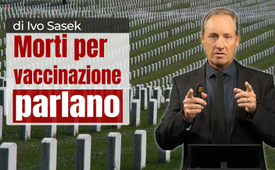 Se la Pfizer tace, i morti parlano (di Ivo Sasek)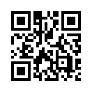 Il piano di occultamento di Pfizer per omicidio di massa gli si sta ritorcendo contro. Il fondatore di Kla.TV, Ivo Sasek, commenta qui i fascicoli esplosivi della Pfizer, che sono stati resi accessibili al pubblico per ordine del tribunale invece di essere sigillati per 75 anni. Pfizer aveva chiaramente messo in conto la "bomba a orologeria della morte da vaccinazione" già prima dell'inizio delle vaccinazioni, ma non il grido udibile dei morti vaccinati che emergono da tutte le possibili statistiche. La cassa pensioni tedesco, ad esempio, lamentava un deficit di 6,5 miliardi di euro prima dell'inizio del vaccino Covid! Ora, invece, a meno di due anni dall'inizio della vaccinazione Covid, si aspetta un'eccedenza di 2,1 miliardi di euro a causa dell'alto tasso di mortalità: un vantaggio di 8600 x 1 milione! Un sorprendente "arresto del conto alla rovescia per la morte".Ivo Sasek:
Nel 2019 la cassa pensioni tedesca lamentava ancora un deficit di 6,5 miliardi di euro! Ma ora, a meno di due anni dall'inizio della vaccinazione Covid, lo stesso fondo pensionistico è stato in grado di annunciare all'agenzia di stampa tedesca che prevede un'eccedenza di 2,1 miliardi di euro a causa dell'alto tasso di mortalità.

Tratto dalla trasmissione: "Il conto alla rovescia per la morte è iniziato!"
"Tutte le liste di mortalità nel mondo fino ad oggi dimostrano, che fino a qui, cioè al 30 dicembre 2020, il tasso di mortalità non è stato superiore a quello dei normali anni dell’influenza, ma piuttosto inferiore"

Ivo Sasek:
Nel 2019 la cassa pensioni tedesca lamentava ancora un deficit di 6,5 miliardi di euro! Ma ora, a meno di due anni dall'inizio della vaccinazione Covid, lo stesso fondo pensionistico è stato in grado di annunciare all'agenzia di stampa tedesca, che prevede un'eccedenza di 2,1 miliardi di euro a causa dell'alto tasso di mortalità. Questi fatti sono stati portati alla luce dalla rivista “Manager Magazin” il 28 dicembre 2022, con il titolo, cito: "Casse piene! L'aumento della mortalità aiuta l'assicurazione pensionistica a produrre profitti miliardari”. Quindi questo significa che, già solo in Germania, in soli due anni dall'inizio della vaccinazione, si contano 8600 x 1 milione di euro in meno di spesa pensionistica. Questo corrisponde alle case di riposo ora svuotate – subito dopo il vaccino Covid – di cui Kla.TV ha riferito, ma che tutti i media tradizionali hanno negato e calunniato come fantasie di covidioti! E anche i nostri pubblici ministeri non si sono curati affatto degli avvertimenti in merito – non fino ad ora! E il calcolo di Bill Gates, Rockefeller, Klaus Schwab ecc. per decimare l'umanità sta ovviamente funzionando e continuerà a funzionare, se non li fermiamo, controlliamo e depotenziamo come popolo unito! Tutti gli eventi e le cifre che sto per presentarvi coincidono 1:1 con questo sviluppo dei fondi pensione.
Qui in sostanza abbiamo a che fare con un'impercettibile confessione di orrore.

I rapporti dei giornalisti investigativi Naomi Wolf e Steven Bannon danno ora un volto a questa confessione. Boris Reitschuster, anch'egli investigatore freelance, ha riassunto le loro relazioni, nel suo reportage del 7 marzo 2023 con il titolo: "Crimini contro l'umanità" di "portata senza precedenti!". I file Pfizer – una catastrofe per il gigante farmaceutico!

Si tratta di centinaia di migliaia di pagine di prove che il gigante farmaceutico Pfizer – intenzionalmente a tutti costi - voleva nascondere al pubblico. Quando un movimento di delucidazione chiamato (in italiano) "Operatori sanitari e medici per la trasparenza" è venuto a conoscenza di questa intenzione assurda, ha rivendicato nell’agosto del 2021, il proprio diritto legale di accedere a questi documenti. L’FDA, ovvero l’amministrazione degli alimenti e dei farmaci statunitense, aveva allora presentato una richiesta al tribunale affinché questi documenti della Pfizer fossero tenuti segreti per 75 anni - un periodo di tempo dopo il quale tutti i principali responsabili e tutti gli attuali critici di questo crimine internazionale dovrebbero essere già deceduti. 


Tuttavia, i designati delucidatori sono riusciti a contrastare con successo questo tentativo di segretezza. In seguito, Naomi Wolf, con il suo team DailyClout, ha avviato un progetto volto a valutare i rilasciati documenti, per il pubblico. A tal fine, hanno cercato collaboratori professionisti e in pochissimo tempo sono saliti a bordo circa 3.500 volontari, centinaia di specialisti di alto livello di ogni genere, tra cui l'ex avversario di Naomi, Steve Bannon. Dalla fine di gennaio 2023, i primi 50 rapporti della Pfizer del 2022 sono già disponibili in forma di libro:

E questo è ciò di cui mi occupo ora.

Ma torniamo alla richiesta della FDA, che è stata respinta dai tribunali: sorprendentemente, la magistratura ha respinto la richiesta della FDA per 75 anni di segretezza. Tuttavia, chi ne deduce che questo rifiuto sia una vittoria totale, si sbaglia. Poiché chiunque abbia prestato attenzione si è reso conto che il giudice distrettuale del Texas Mark Pittman ha preso una decisione giudiziaria davvero molto discutibile. Si è limitato a infliggere alla Pfizer una condanna “a dosi” mensili. In che senso? Semplicemente, ordinando a Pfizer di consegnare immediatamente 12.000 pagine dei documenti nascosti. Poi, ogni mese, altre 55.000 pagine, fino a quando non verranno rese pubbliche tutte le 300.000 pagine di questi documenti nascosti. Affinché ogni bambino possa capire cosa sta succedendo in questo momento, applico questa sentenza del tribunale a una banda di ladri che ha rubato e seppellito da qualche parte 300.000 monete d'oro. Ora il giudice li condanna a gran voce e ordina con estrema severità: dovete tirare fuori dal vostro nascondiglio 12.000 monete d'oro rubate, subito! Eh sì, ragazzacci! E poi dovrete consegnare altre 55.000 monete d'oro ogni mese, per tutti i mesi necessari, finché non avrete consegnato tutte le 300.000 monete d'oro! Cerchiamo di essere onesti e abbastanza sobri: anche nel caso di monete d'oro rubate, una simile sentenza del tribunale sarebbe una una palese presa in giro.

Ma qui si tratta di documenti nascosti, capite? E su ognuno di quei 300.000 fogli ci sono risultati di ricerche tenuti segreti che rivelano informazioni su quanti terribili danni da vaccino sono stati effettivamente causati dai farmaci sperimentali Covid-19. Come vedremo tra poco, nelle prime 12 settimane di introduzione del vaccino, la Pfizer ha dovuto assumere altri 2.400 dipendenti a tempo pieno per documentare tutte le segnalazioni di danni ricevute. Pensiamo seriamente che la Pfizer non userebbe questo periodo di grazia disposto dal tribunale per coprire ancora di più i suoi crimini? Questa tattica di restituzione rateale è stata un invito ad ulteriori azioni di occultamento. Ci sarebbe da ridere se la Pfizer non chiamasse immediatamente altre migliaia di "dipendenti a tempo pieno" per imbiancare il più possibile i suoi documenti, in modo che 1° il suo piano di occultamento dei fatti alla fine funzioni ancora e 2° la sanzione, come di consueto, possa essere elargita dalla cassa delle mance, sì, e anche se ci fossero di nuovo miliardi di penalità da pagare? Sono solo mancette per queste persone, capite?

A questo punto vorrei ricordare i titoli del 2009 del quotidiano tedesco di economia Handelsblatt, la rivista settimanale tedesca Spiegel, il quotidiano svizzero NZZ e così via: la Pfizer ha dovuto pagare una multa di 2,3 miliardi di dollari a causa delle sue pratiche di marketing scorrette. Questa è stata la sanzione più elevata che un'azienda farmaceutica abbia mai dovuto pagare in procedimenti di questo tipo. Ma immaginate di quali altri reati ben peggiori siano capaci questi criminali, se "solo" per i loro crimini di marketing, abbiano dovuto essere multati di 2300 x 1 milione di dollari. 
Infatti, solo un anno dopo, il 5/11/2010, un portale d'informazione indipendente per medici e farmacisti, (in italiano) “Telegramma di medicina” ha pubblicato un piccolo registro dei peccati della Big Pharma. ***
Si trattava solo degli allora più recenti crimini commessi da Big Pharma, con le sue gigantesche multe del 2009 e del 2010:

A causa di strategie di marketing non etiche o di una produzione scadente, quasi tutte le case farmaceutiche statunitensi hanno dovuto pagare multe sempre più ingenti. Alla fine, Pfizer ha dovuto sborsare più di 1,6 miliardi di euro dopo che, oltre alle sue pratiche di marketing illegali, sono venuti alla luce evidenti pagamenti di tangenti. Allo stesso tempo Eli Lilly è stata multata per oltre un miliardo di euro. Allergan con 430 milioni di euro per aver promosso l'uso off-label (BOTOX). La Bayer ha pagato 2,4 milioni di euro per dichiarazioni pubblicitarie false o fuorvianti, mentre il gigante farmaceutico GlaxoSmithKline 535 milioni di euro per aver prodotto ripetutamente farmaci contaminati e non conformi alla dichiarazione, all’interno di uno dei suoi stabilimenti che era già stato fatto chiudere. (vedete poi tutto questo va a finire nel vs. sangue) Novartis è stata multata con 300 milioni di euro, tra le altre cose per marketing off-label.
Devo continuare? 
Ciononostante, solo 4 anni dopo, il 14 gennaio 2014, gli stessi media titolavano: "Industria farmaceutica: multe miliardarie senza effetto". Questo dimostra di che pasta sono fatti questi criminali.

Ma torniamo a Naomi e Steve, che naturalmente non si sono lasciati sfuggire questa condanna "a fette di salame". Per questo motivo hanno immediatamente iniziato ad analizzare i documenti rilasciati, del colosso farmaceutico Pfizer, sui suoi vaccini Covid, con l'aiuto di migliaia di esperti di alto livello, e hanno già pubblicato i primi risultati in questi giorni. Naomi Wolf ha riassunto i risultati emersi come un "crimine contro l'umanità".

Infatti dall'introduzione del vaccino Covid, la Pfizer ha registrato, in questi studi nascosti, molti effetti dannosi e un fallimento rispetto all'effetto dichiarato pubblicamente. Per dare un'idea generale, in prima battuta: si volessero leggere questi 158.893 eventi avversi raccolti già solo nelle prime 12 settimane dopo l'inizio della vaccinazione, ed ora costretti a venire alla luce, ci vorrebbero oltre 80 ore.

Il fatto è che la Pfizer non si aspettava che ci sarebbero state più di 158.000 singole segnalazioni di eventi avversi già nelle prime 12 settimane dall'introduzione del vaccino. Per questo motivo ha dovuto assumere 2.400 persone in più, a tempo pieno, per gestire questi carichi di lavoro.
Nonostante il personale aggiuntivo, tuttavia, la Pfizer non è stata in grado di determinare in modo definitivo i danni provocati dal vaccino su più di 20.000 persone. Ecco solo alcuni punti salienti di 50 rapporti che già indicano un enorme crimine contro l'umanità.

I dati della Pfizer relativi agli studi clinici, che promettevano un alto livello di sicurezza ed efficacia, non corrispondono affatto ai dati reali presentati alla FDA.

La Pfizer avrebbe riferito che già durante le prime 12 settimane dall'introduzione del vaccino, oltre ai 32.760 vaccinati, che hanno riscontrato noti effetti avversi, più di 200 persone erano già decedute.

Ogni sorta di ulteriori fatti scioccanti e prove circostanziali erano già venuti alla luce nei primi documenti rilasciati. Ad esempio, si dice che Pfizer sapesse fin dall'inizio che i vaccini a base mRNA non funzionavano in alcun modo come veniva costantemente propagandato. 

È emerso che gli ingredienti delle iniezioni di mRNA, comprese le nanoparticelle lipidiche, si propagano in tutto il corpo nel giro di pochi giorni accumulandosi nel fegato, nelle ghiandole surrenali, nella milza e nelle ovaie. 

È emerso che Pfizer e la FDA sapevano fin dall'inizio che le iniezioni danneggiavano il cuore dei minorenni, eppure hanno aspettato mesi prima di informare il pubblico di questa tragedia.

È emerso che già durante le prime 12 settimane dall'introduzione del vaccino, 61 persone sono morte a causa di ictus – metà degli effetti collaterali dell’ictus si sono verificati entro pochi giorni dall’iniezione – e cinque persone sono morte a causa dei danni al fegato, mentre molti altri danni al fegato si sono verificati subito dopo l’iniezione.

Sono emersi su larga scala eventi neurologici di ogni tipo, anomalie cardiache, ictus, emorragie cerebrali, nonché coaguli di sangue, embolie polmonari, coaguli venosi nelle gambe. 

È emerso che mal di testa, dolori articolari e muscolari sono eventi avversi molto diffusi. Tuttavia, le autorità non hanno avvertito che si trattava di un effetto collaterale ricorrente.

Poi sono emersi anche gli attacchi chiaramente riconoscibili alla capacità riproduttiva umana su tutte le linee: con danni ai testicoli, al numero di spermatozoi, alla motilità degli spermatozoi, eccetera; ma anche danni alle ovaie, alla placenta e ai cicli mestruali.

È emerso che, in relazione alla vaccinazione, oltre l'80% delle gravidanze si è concluso con aborti spontanei o indotti o con bambini nati morti. 

È emerso anche che il 72% di certi eventi avversi si è verificato soprattutto nelle donne e che il 16% di essi erano "disturbi riproduttivi", come afferma la stessa Pfizer.

Sono venuti alla luce una dozzina di nomi per la distruzione dei cicli mestruali di donne adulte e adolescenti.

È inoltre emerso che Pfizer ha riconosciuto che i vaccini a base di mRNA possono mettere in pericolo l'organismo umano: Ad esempio attraverso il contatto con la pelle, l'inalazione e i contatti sessuali, soprattutto al momento del concepimento.

La valutazione di quanto fatto da Pfizer non è affatto terminata, anzi è ancora all'inizio. Lo stesso vale per l'indagine della FDA, che era anche in possesso di tutti questi documenti.

Nel frattempo, molti esperti di alto livello hanno redatto le loro relazioni basandosi su fonti primarie, cioè su testimonianze di prima mano. È quindi già ora chiaro che probabilmente qui è stato commesso un crimine contro l'umanità di proporzioni incommensurabili, e si sta tuttora commettendo.

Naturalmente, da questo punto di vista si illuminano molti eventi e azioni gravi di altri responsabili di alto livello degli ultimi due anni di vaccinazione. Ecco una breve rassegna della storia recente:

All'inizio del 2021 sono iniziate le prime campagne di vaccinazione Covid, con l'approvazione dell'EMA, che ha pubblicizzato le sperimentali iniezioni di veleno mRNA come sicure ed efficaci. Questo nonostante i ricercatori indipendenti abbiano gridato ad alta voce che nessuna cavia sarebbe sopravvissuta a queste sostanze sperimentali. Alla fine del 1° anno di vaccinazione, cioè all'inizio del 2022, gli assicuratori statunitensi sulla vita hanno segnalato un aumento del 40% dei decessi delle persone tra i 18 e i 64 anni! E hanno detto: "Questo è il più alto tasso di mortalità nella storia che abbiamo mai visto".

Ma già a metà ottobre 2021, a meno di dieci mesi dall'inizio della vaccinazione, solo nell'UE sono emersi oltre due milioni di danni da vaccino e oltre 25.000 decessi da vaccino, molti di quest'ultimi con arresto cardiaco immediato! Tra l'altro, questo è uno scenario che ci è stato presentato per decenni in vari film e giochi elettronici. Ma tutti questi produttori erano per caso profeti? Nell'UE, a seconda del Paese, questi decessi da vaccino corrispondevano a oltre 30-80 volte la media a lungo termine di tutti i decessi dovuti a tutte le vaccinazioni somministrate. Allo stesso tempo anche negli Stati Uniti si sono registrati oltre 15.000 decessi e circa 800.000 danni da vaccino. Questi sono tutti dati ufficiali e disponibili al pubblico, che ovviamente sono da intendersi senza alcuna cifra oscura! E sapete qual'è il motivo ufficiale per cui finora nessun sistema giudiziario è intervenuto? A questi medici parassiti del popolo è bastato profetizzare a gran voce in anticipo che centinaia di milioni di persone sarebbero morte senza le loro iniezioni tossiche. E da allora, i pochi milioni di morti e feriti sono stati semplicemente trattati come piccoli danni collaterali, secondo il motto: meglio qualche milione che qualche centinaio di milioni di morti e danneggiati. Capite questo trucco? Con questi criteri, qualsiasi altra organizzazione terroristica potrebbe minacciare di uccidere qualche centinaio di milioni di persone e poi appellarsi all'innocenza quando ne ha uccise solo qualche milione. Ma ora una parola sulle vittime negli Stati Uniti: solo dieci mesi dopo l'inizio della vaccinazione Covid, il numero dei relativi danni era già decine di volte superiore alla media a lungo termine di tutti i danni causati da tutte le vaccinazioni somministrate finora!

Inoltre, il 3 aprile 2023, il vigile giornalista investigativo Oliver Signus ha rivelato che l'EMA ha semplicemente cancellato oltre 200.000 segnalazioni di reazioni avverse al vaccino Covid. Ma proprio quest'Agenzia europea per i medicinali ha la responsabilità di proteggere e promuovere la salute umana e animale, in primis valutando e monitorando i farmaci all'interno dell'UE e dello Spazio economico europeo. Che tragedia!

Al 20 marzo 2023, questa autorità aveva semplicemente rimosso il 34% delle segnalazioni di decesso. Lo stesso vale per il 30% della categoria "casi pericolosi per la vita", per il 23% delle segnalazioni su condizioni secondarie persistenti e per il 25% dei ricoveri. Per quanto riguarda la segnalazione di singole malattie, la percentuale all'interno dello Spazio economico europeo (SEE) è ancora più elevata.
Un terzo di tutte le segnalazioni di infarto è semplicemente scomparso; allo stesso modo quasi la metà di tutte le segnalazioni di miocardite, cioè infiammazioni del muscolo cardiaco, e il 34% di tutti i decessi. Inoltre, è scomparso il 33% delle segnalazioni di disturbi della coagulazione del sangue. Tutti questi casi nascosti di danni da vaccino sono esattamente le conseguenze del vaccino su cui il professor Sucharit Bhakdi e migliaia di altri professionisti avevano messo in guardia prima dell'inizio della campagna di vaccinazione Covid. 

Ma l'EMA sta ora cercando di liscare queste 200.000 segnalazioni sparite di danni da vaccino Covid, sostenendo che siano solo stati cancellati dei duplicati di segnalazioni di reazioni avverse al vaccino. Ah sì, davvero? 200.000 volte? Chi ci crederebbe? ... Personalmente, credo piuttosto a quanto segue: Se tutti coloro che spingono al vaccino forzato venissero catturati a loro volta, insieme ai loro complici, e messi in fila per essere vaccinati sotto una supervisione protettiva neutrale con le stesse tossine a base di mRNA che vogliono imporre al mondo - sapete cosa accadrebbe? Griderebbero immediatamente e chiederebbero disperatamente pietà. Almeno tutti quelli tra loro che sanno esattamente cosa sta succedendo e non hanno semplicemente corso alla cieca.

E ora farò un paragone temporale: ancora oggi in tutto il mondo si parla di quello "storico" assalto al treno postale Glasgow-Londra nel 1963, in cui vennero incassati diversi milioni di dollari senza alcuna sparatoria. Si trascura il fatto che la mafia farmaceutica e il fraudolento complesso finanziario digitale globale incassano somme simili ogni ora già da decenni! D'altra parte il mondo intero non riesce a dimenticare quella povera cassiera che una volta ha preso qualche buono di spesa avanzato del valore di 1,50 euro, perché la persecuzione mediatica tiene saldamente vivo il ricordo. Ma quanto è assurdo? È anche più facile per ognuno di noi ricordare tutte le storie in cui il nostro sistema giudiziario ha punito il più piccolo trasgressore del parcheggio fino all'ultimo angolo del cortile. Oppure ricordiamo i trasgressori di velocità e le loro orrende multe - soprattutto in Svizzera -, i loro precedenti penali che ne sono seguiti e il loro handicap nel trovare un lavoro quando ne avevano bisogno e così via. Invece i truffatori farmaceutici possono mantenere il loro posto di lavoro e continuare a svolgere i loro affari illeciti indisturbati, anche dopo aver ricevuto multe miliardarie. Dove siamo finiti?

Quanti medici critici nei confronti dei vaccini, ma del tutto sinceri, o quanti avvocati e scienziati di ogni tipo si sono visti revocare immediatamente l'approvazione e imporre un divieto professionale immediato solo dall'inizio delle vaccinazioni? E perché? Solo perché non potevano più tacere, per motivi di coscienza, dopo aver scoperto l'esperimento criminale del Covid di Big Pharma! Non potevano più tacere su quello che facevano gli altri! Sì, solo perché avevano reclamato un discorso pubblico su questi orribili esperimenti sui popoli e volevano dimostrare come esperti in materia che non si trattava altro che di un genocidio. Però ancora una volta, sono stati condannati solo coloro che hanno denunciato questo incendio, ma non coloro che lo hanno appiccato. Questo è il nostro problema al giorno d'oggi.

Sì, a Big Pharma è stato permesso di continuare le sue pratiche terroristiche e genocide in modo incontrastato fino ad oggi - insieme a tutti i suoi tirapiedi criminali della politica, dei media e dell'economia; insieme ai suoi complici della scienza, della giustizia, della religione, ecc. Nonostante le migliaia di denunce penali per genocidio e morti di massa accertate, le procure di tutti i Paesi continuano a eludere il loro obbligo all'inchiesta - e quindi lasciano semplicemente che gli impudenti assassini denunciati continuino incontrastati - anche dopo multe miliardarie, anche dopo multe pluri-miliardarie. Non c'è mai stato un ordine dall'alto di prendere d'assalto Big Pharma con unità speciali pesantemente armate, come è successo più e più volte contro innocui critici delle vaccinazioni, o contro giovani medici responsabili, sì, persino contro specialisti pensionati, professori di alto livello, ecc. E non solo i loro uffici e i loro studi medici sono stati messi sottosopra, ma anche le loro case e la loro sfera privata sono state violate. Tutto è stato sigillato sul posto ed esaminato nei minimi dettagli.

Ma è proprio questo il compito delle procure nei confronti dei colossi farmaceutici: Tutti i loro laboratori, uffici, archivi e fondi dovrebbero essere confiscati sul posto e sigillati fino a quando commissioni d'inchiesta esterne, completamente neutrali e indipendenti, non avranno indagato e valutato professionalmente tutte le loro macchinazioni. Nel frattempo, tutti resterebbero ammanettati come al solito.

Quando si renderà conto l'umanità di che sorta di criminali pericolosi si lasciano sfuggire in continuazione le nostre autorità giudiziarie in tutto il mondo?
Quando si renderanno finalmente tutti conto che Big Pharma non è solo una mafia criminale ad alto livello di marketing, ma anche e soprattutto una maledetta banda di assassini che da decenni danneggia intere popolazioni, che si arricchisce senza scrupoli in modo inconcepibile grazie alle malattie alimentate dai loro farmaci e che, nonostante i genocidi in corso, non viene realmente punita da nessun sistema giudiziario e messa in custodia cautelare come sarebbe necessario? (E) Nemmeno dopo che migliaia di esperti altamente qualificati, luminari di tutte le discipline necessarie hanno dimostrato professionalmente che le vaccinazioni Covid, cioè gli esperimenti sui popoli, sono un attacco terroristico contro l'umanità? Quando ognuno capirà finalmente che è proprio per questo che noi come popolo siamo chiamati in causa - ciascuno di noi - perché anche queste multe miliardarie imposte all'industria farmaceutica non sono altro che risse pubbliche tra le parti in conflitto, penso massoniche? Il popolo deve intervenire ora. I popoli raggirati e ingannati devono unirsi ora con fermezza nell'insistere che, prima di tutto, questo tipo di persone deve essere finalmente espropriata e tolta dalla circolazione. I loro profitti da crisi devono essere utilizzati per la cura e il sostegno di tutti coloro che sono stati danneggiati (da loro stessi). Devono essere al servizio di queste persone, non tenuti per se stessi e per arricchirsi.

Infine, vorrei sottolineare che nei passati discorsi "Il conto alla rovescia per la morte” (www.kla.tv/17843) e "Allarme peste vaccinale" (www.kla.tv/19625), sono stato solo la voce di migliaia di professionisti - sia oppressi che impauriti. Tutti loro ci hanno avvertito in tempo di questo grande disastro. Già il 27 marzo 2020, nel mio discorso "Perché ancora nemici con tali amici?" (www.kla.tv/15993), ho implorato in lacrime tutti i virologi, gli epidemiologi, i medici specialisti, i funzionari giudiziari, ecc. che tacevano per paura, di alzare voce e di non continuare ad abbandonare noi profani nella guerra dell'informazione, che stiamo combattendo al loro posto su questo campo di battaglia ibrido. A nome di tutti i delucidatori liberi, ringrazio tutti voi, che avete seguito questo appello e vi siete schierati nella guerra dell'informazione e per il vostro sostegno professionale. Senza di voi, questa importantissima lotta delucidativa sarebbe senza prospettive per noi profani. Vi prego di persistere e di invitare tutti i vostri colleghi e professionisti che conoscete ad aiutarci con coraggio. Dite quel che avete da dire in video-testimonianze. Questo mondo ha bisogno di voi e senza di voi non ha né argomenti né voce! Ma noi siamo la vostra voce. Per favore, riascoltate i discorsi e gli appelli appena menzionati, li sentirete con orecchie molto diverse oggi rispetto alla nebbiosa fase iniziale di questa guerra ibrida e di tutta la faccenda. Tutto si è avverato esattamente come è stato detto lì. Anche tutto ciò che Kla.TV ha riferito da allora si è avverato.


Non lasciate mai che si spenga la costante richiesta di un discorso aperto su tutte queste cose! Continuate a chiedere un divieto globale del profitto da crisi! Diffondete programmi come questo ovunque possiate. Unitevi a noi nella richiesta di nuovi tribunali indipendenti, urgentemente necessari. La comunità mondiale minacciata e già gravemente danneggiata, non deve riposare finché l'intera montagna di questi crimini non sarà alla luce del sole. Purtroppo, a causa del deliberato occultamento da parte dei mass media, la maggior parte dell'umanità non sa ancora cosa sta realmente accadendo dall'introduzione del vaccino Covid. Anche ora che i primi media stanno iniziando a denunciarlo, non lo sanno perché si concentrano solo sui singoli colpevoli per sfuggire al cappio. Ma poiché, nonostante tutti i blackout informativi e la censura di Internet, così tante celebrità di ogni tipo sono già morte davanti alle telecamere e altre celebrità si sono dovute ritirare dalla loro carriera subito dopo la vaccinazione, anche i media diffamatori non hanno più potuto impedire che almeno la punta di questa gigantesca montagna di frodi diventasse visibile per tutti. Queste tragedie hanno avuto luogo e vi saranno mostrate nel prossimo film. Rimanete sintonizzati, se possibile, e vedete con i vostri occhi che valanga si è verificata già solo tra le persone famose dopo la vaccinazione Covid, dagli atleti di tutti i tipi agli artisti di ogni genere, ai personaggi televisivi, e così via. Nonostante la schiacciante abbondanza di prove, il documentario che segue è ancora una volta solo un frammento dell'intera portata. 

Riassumo: se i mass media diffamatori non riescono più a sostenere le loro menzogne solo perché tante celebrità sono venute a mancare dopo l'introduzione delle vaccinazioni, quante innumerevoli vittime ci saranno state in più nella popolazione in generale, di cui non abbiamo idea, anche se le prime vengono ora ammesse. Penso che proprio in questi giorni vedremo definitivamente se Gesù Cristo sapeva di cosa parlava quando ci garantiva - cito: "Tutto ciò che ora è nascosto un giorno verrà alla luce e tutto ciò che ora è tenuto segreto sarà reso apertamente comprensibile a tutti." (Lc 8,17)
Io sono Ivo Sasek, e sto davanti a Dio da 46 anni.di is.Fonti:L'aumento della mortalità porta a surplus miliardi nell'assicurazione pensionistica:
https://www.manager-magazin.de/unternehmen/trotz-krise-milliardenueberschuss-bei-der-rentenversicherung-durch-hoehere-alterssterblichkeit-a-be406574-cb81-4d36-9999-89d6d3e294b5

I file della Pfizer:
https://reitschuster.de/post/verbrechen-gegen-die-menschheit-von-praezedenzlosem-ausmass

Rapporti Pfizer in forma di libro:
https://www.amazon.de/DailyClout-Documents-Analysis-Volunteers-Reports-ebook/dp/B0BSK6LV5D/ref=sr_1_1?__mk_de_DE=%C3%85M%C3%85%C5%BD%C3%95%C3%91&crid=7YP67WJM8C9D&keywords=War+Room+%2F+DailyClout+Pfizer+Documents+Analysis+Volunteers%E2%80%99+Reports+eBook&qid=1677936464&sprefix=war+room+%2F+dailyclout+pfizer+documents+analysis+volunteers+reports+ebook%2Caps%2C72&sr=8-1

La Pfizer sta pagando una multa miliardaria per pratiche commerciali scorrette:
https://www.spiegel.de/wirtschaft/unternehmen/unlautere-werbung-us-pharmakonzern-pfizer-zahlt-milliardenstrafe-a-646633.html

“Spiegel”: le multe miliardarie non hanno effetto:
https://www.spiegel.de/wissenschaft/medizin/pharmaindustrie-milliardenstrafen-zeigen-keine-wirkung-a-941188.html

L'EMA cancella oltre 200.000 segnalazioni di effetti collaterali del vaccino Covid:
https://www.epochtimes.de/politik/ausland/ema-loescht-ueber-200-000-berichte-zu-nebenwirkungen-der-coronaimpfung-a4217367.html

40% in più di decessi tra i 18 e i 64enni:
https://volk-und-heimat.info/heimatforum/index.php?page=Thread&threadID=6135

EMA loda le siringhe tossiche sperimentali mRNA come sicure ed efficaci:
https://ec.europa.eu/commission/presscorner/detail/de/ip_20_2466

Ulteriori fonti:
- Notizie di fede: Norbert Homuth, casella postale 810408, D-90249 Norimberga 
- Ernst Willizack: la verità sui “vaccini Covid”, 64 pagine
( Rivista 3) | Tutta la verità sulle foto del Coronavirus, 48 pagine
( Rivista 2) | Grande sondaggio di esperti: Dov'è il Coronavirus?, 130
Pagine: J. Rothkranz, Postfach 2627, D-87616 KemptenAnche questo potrebbe interessarti:#Pfizer - www.kla.tv/Pfizer-it

#Genocidio - www.kla.tv/Genocidio-it

#SaluteMedicina - Salute Medicina - www.kla.tv/SaluteMedicina-it

#IvoSasek - Video di Ivo Sasek - www.kla.tv/ivo-sasek-it

#Vaccinazioni - www.kla.tv/Vaccinazioni-itKla.TV – Le altre notizie ... libere – indipendenti – senza censura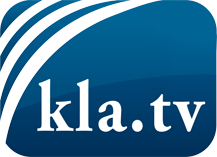 ciò che i media non dovrebbero tacerecose poco sentite, dal popolo, per il popoloinformazioni immancabili in oltre 70 lingue www.kla.tv/itResta sintonizzato!Abbonamento gratuito alla circolare con le ultime notizie: www.kla.tv/abo-itInformazioni per la sicurezza:Purtroppo le voci dissenzienti vengono censurate e soppresse sempre di più. Finché non riportiamo in linea con gli interessi e le ideologie della stampa del sistema, dobbiamo aspettarci che in ogni momento si cerchino pretesti per bloccare o danneggiare Kla.TV.Quindi collegati oggi stesso nella nostra rete indipendente da internet!
Clicca qui: www.kla.tv/vernetzung&lang=itLicenza:    Licenza Creative Commons con attribuzione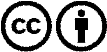 È benvenuta la distribuzione e la rielaborazione con attribuzione! Tuttavia, il materiale non può essere presentato fuori dal suo contesto. È vietato l'utilizzo senza autorizzazione per le istituzioni finanziate con denaro pubblico (Canone Televisivo in Italia, Serafe, GEZ, ecc.). Le violazioni possono essere perseguite penalmente.